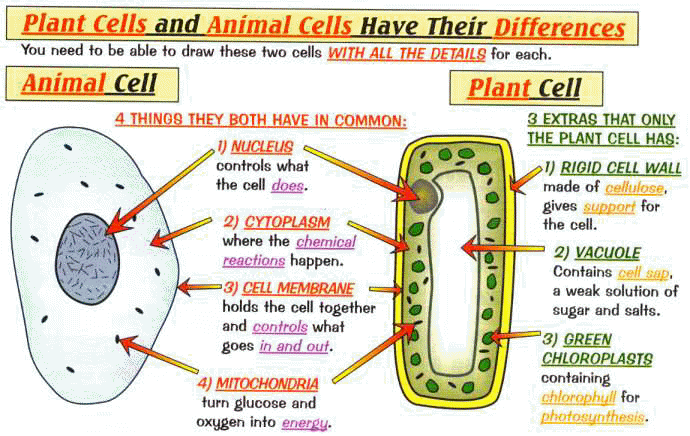 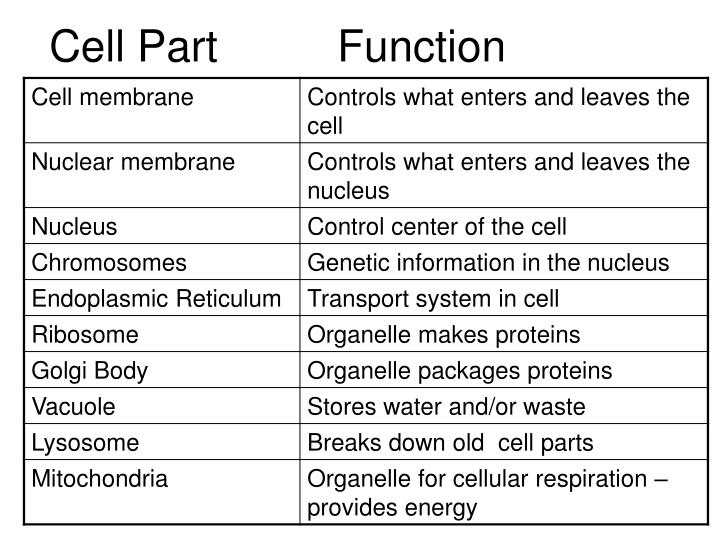 What is the smallest unit of all living things?Cell               b. organ                c. organelle                 d. tissueWhich of organelles store water, carbohydrates, and wastes in plants Chloroplast                      b. mitochondrion               c. nuclei                 d. vacuolesWhat is a rigid structure that provides support and protection to plants and some types of bacteriaChloroplast           b. nucleus                       c. cell membrane                           d. cell wallWhat are cells mostly made of?DNA                       b. lipids                                 c. proteins                            d. waterWhich cell structures break down food and release energyChloroplast                      b. mitochondrion                     c. ribosomes                   d. vacuolesWhich cell structures packages proteins into vesicle?Central vacuoles                    b. endoplasmic reticulum             c. Golgi body            d. nuclear envelopeWhich is an organelle in plant cells but not in animal cells?Chlorophyll               b. chloroplast                   c. mitochondrion       d. nucleus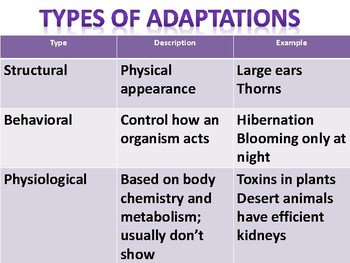 Adaptation is an inherited trait that helps a species survive in its environmentVariation: is a slight difference in inherited traits among individual members of a species.                                                                             VARIATION IN ANIMALS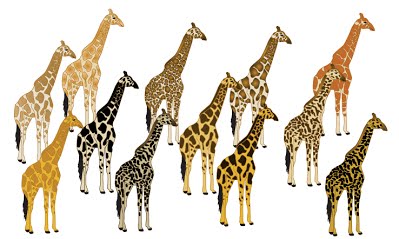 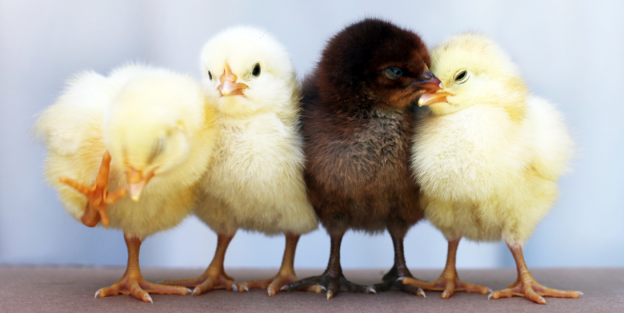 Natural Selection : is the process by which organisms with variations that help them survive in their environment live longer, compete better and reproduce more than those that do not have variations. Selective breeding : is the selection and breeding of organism with desired traits. Selective breeding is similar to natural selection except HUMANS do the selection instead of NATURE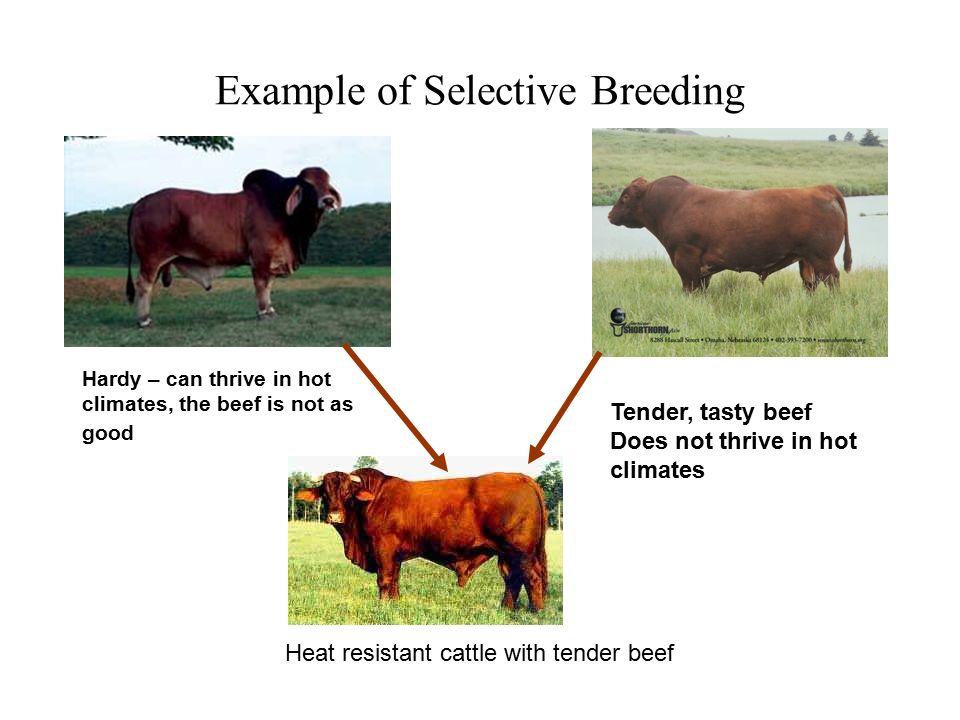 Mimicry is an adaptation in which one species looks like another species. Camouflage is an adaptation that enables a species to blend in with its environmentA non-poisonous butterfly has coloration and markings similar to poisonous butterfly. This is an example of Camouflage                  b. mimicry                             c. behavioral adaptation                           d. functional adaptationWhich statement about mutations is NOT true?Genes in any cell type can mutateMost mutations are harmfulMost mutations occur randomlySome mutations help organisms surviveThe giraffe’s long neck helps this species reach food that animals with short necks cannot reach. What type of adaptation is the long neck?Behavioral                   b. biochemical                         c. functional                          d. structuralWhich is a source of variation?Adaptation                   b. mutation                             c. phenotype                               d. traitsWhich adaptation is functional?A lizard playing dead     b. a monkey swinging by its tail    c. a skunk spraying a predator    d. a wolf hunting in a packGiraffe range in color from orange to yellow. Which explains these color differencesAdaptations                   b. variations                           c. natural selection                          d. selective breedingWhich is the sequence by which natural selection works?Selection -------------adaptation -----------------variationSelection-------------variation--------------------adaptationVariation--------------adaptation-----------------selectionVariation--------------selection------------------adaptation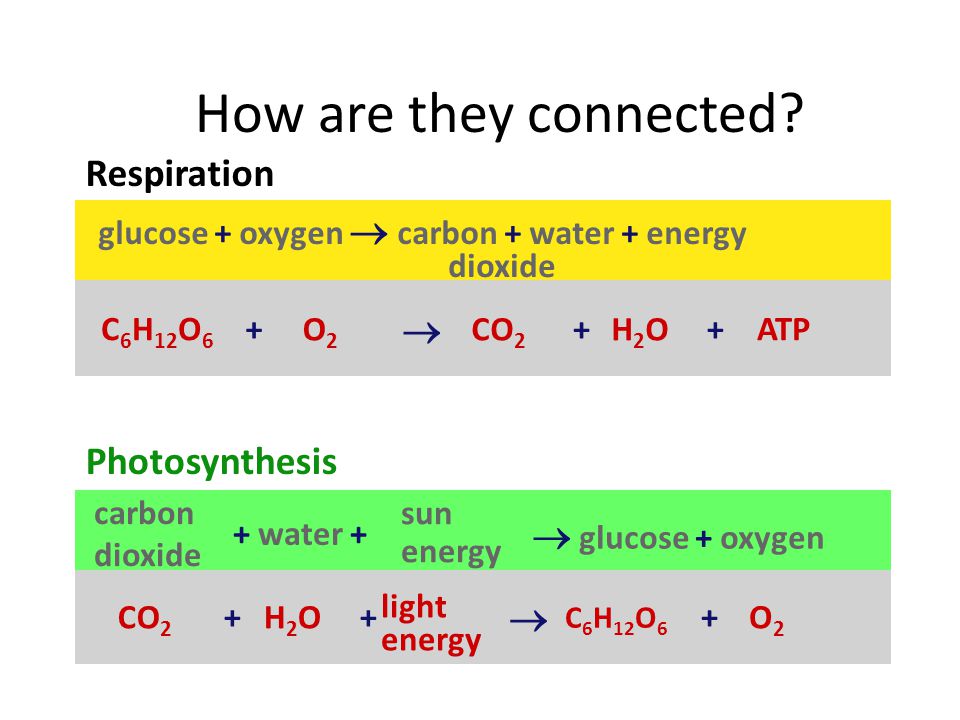 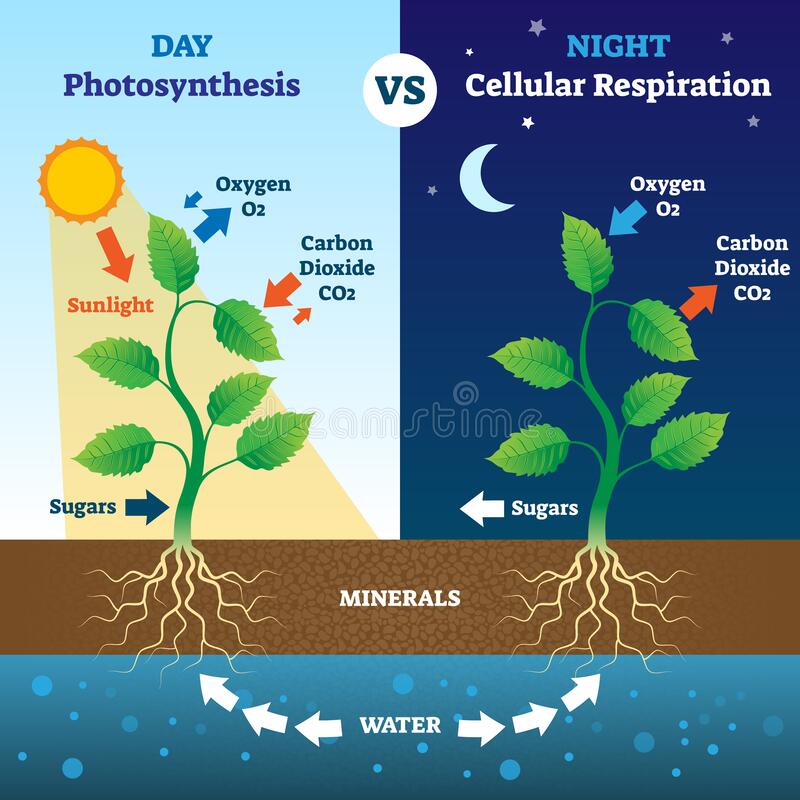 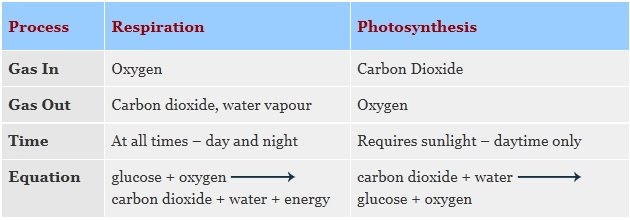 During which process are carbon dioxide , water and ATP (ENERGY ) producedCellular respiration              b. photosynthesis               c. thigmotropism                 d. transpirationWhich is the cause of green color in plant leaves?Chlorophyll                       b. flowers                  c. glucose                            d. oxygenWhat is the major site of photosynthesis?Flowers                b. leaves                            c. stems                              d. rootsWhich is true of photosynthesis and cellular respiration?They both occur in plants             b. they both occur in animals           c. they both produce sugar            d. They both require sunlight.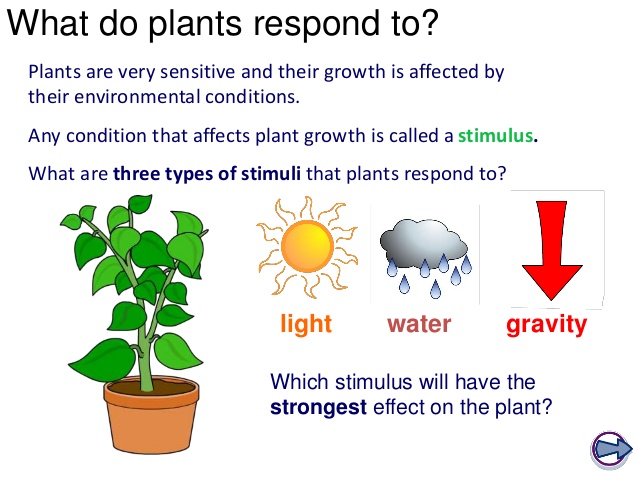 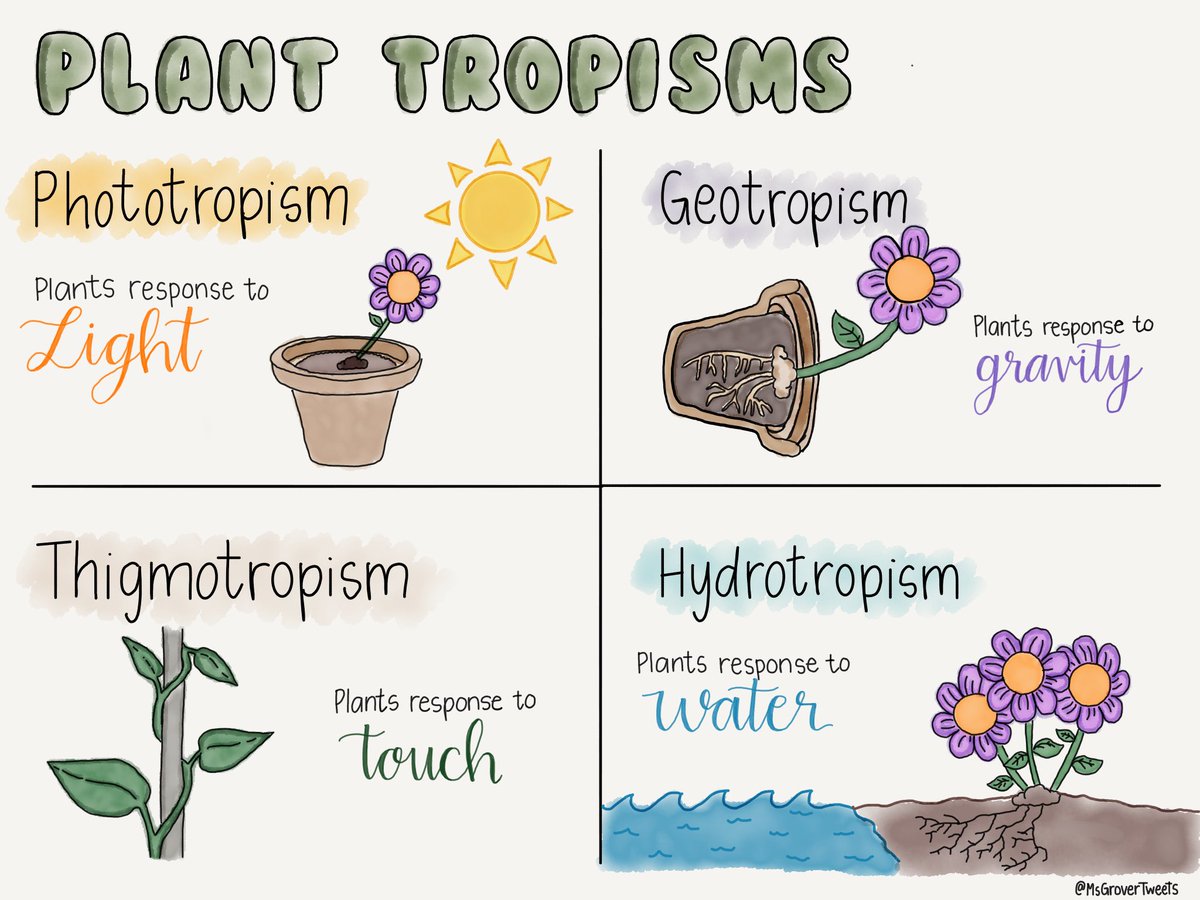 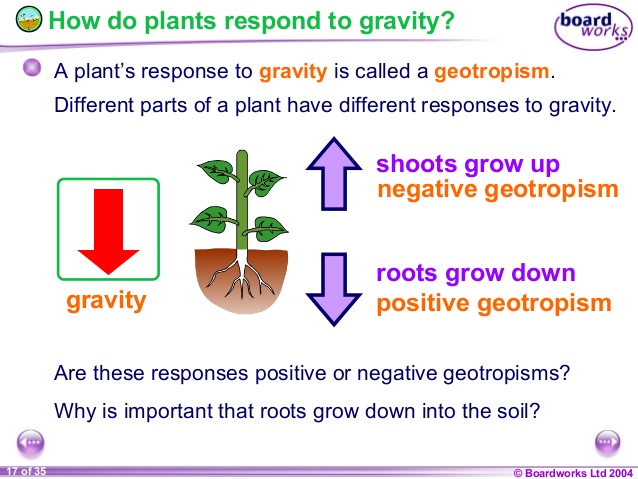 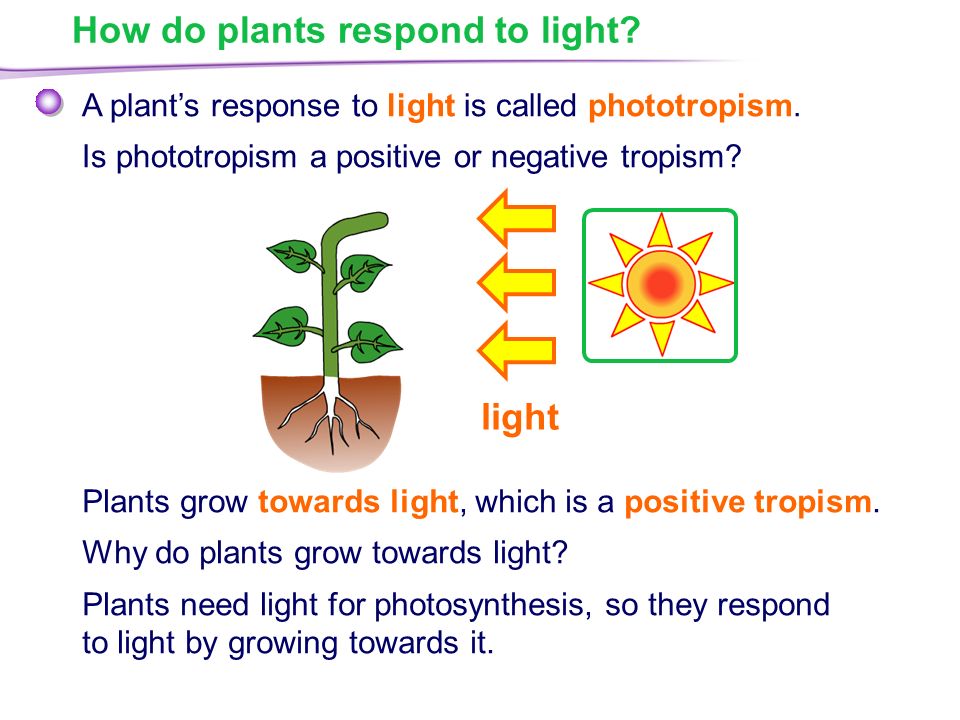 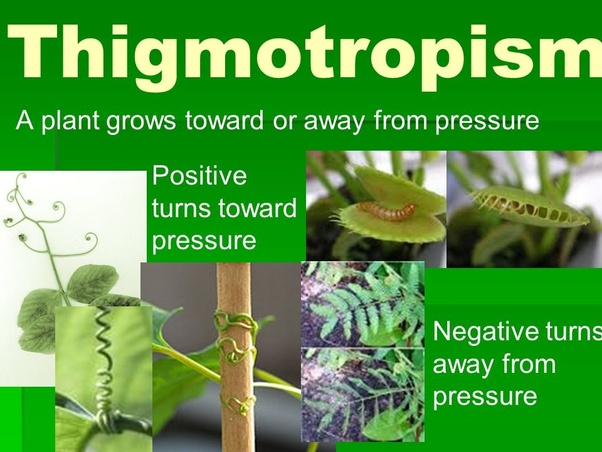 A plant that is growing toward a window most likely is exhibitingGravitropism             b. hydrotropism                  c. phototropism                        d. thigmotropismAny change in an organism’s environment that cause a response is calledPhotosynthesis            b. cellular respiration            b. stimuli                    d. tropismExample of external stimuli is Hormones               b. light                   c. feeling hot                          d, feeling cold     4. This example is for              a. phototropism          b. hydrotropism        c. thigmotropism     d. gravitropism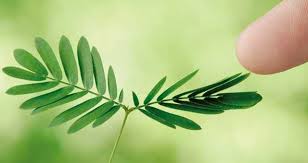 The roots have negative  a. phototropism            b. hydrotropism           c. thigmotropism        d. gravitropism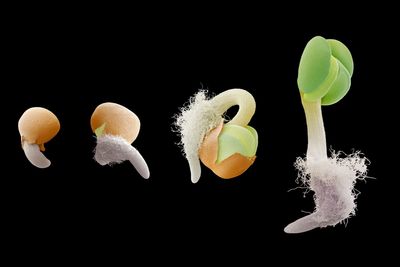 Internal stimuli  are chemicals called -----------------that a plant producesLight              b. water                           c. Hormones                        d. GravityThis  example is for                                a. internal stimuli             b. light stimuli      c. temperature stimuli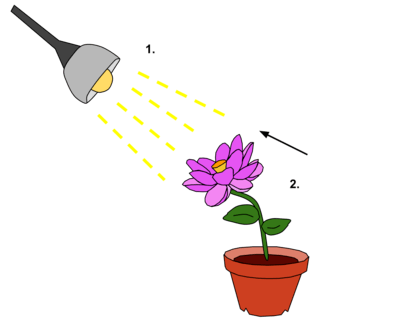 